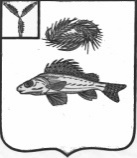 АДМИНИСТРАЦИЯНОВОКРАСНЯНСКОГО МУНИЦИПАЛЬНОГО ОБРАЗОВАНИЯЕРШОВСКОГО МУНИЦИПАЛЬНОГО РАЙОНАСАРАТОВСКОЙ ОБЛАСТИПОСТАНОВЛЕНИЕОт 01.10.2021г.								№ 34«Об утверждении Плана по противодействию коррупции администрации Новокраснянскогомуниципального образованияЕршовского района Саратовской области»В соответствии с Федеральным законом от 25.12.2008 г. №273-ФЗ «О противодействии коррупции», руководствуясь Уставом Новокраснянского муниципального образования Ершовского муниципального района Саратовской области, администрация Новокраснянского муниципального образования  ПОСТАНОВЛЯЕТ:Утвердить План по противодействию коррупции администрации Новокраснянского муниципального образования Ершовского района Саратовской области, (согласно приложения).Разместить настоящее постановление на официальном сайте администрации Ершовского муниципального района Саратовской области в сети Интернет. Контроль за исполнением настоящего постановления оставляю за собой.Глава Новокраснянского МО                    Е.Ю. Кузнецова План   по противодействию коррупции администрации Новокраснянского муниципального образования Ершовского муниципального района Саратовской области  № п/п Мероприятия Исполнители Срок выполнения Индикаторы и показатели Ожидаемый результат  1. Организационные меры по обеспечению реализации антикоррупционной политики 1. Организационные меры по обеспечению реализации антикоррупционной политики 1. Организационные меры по обеспечению реализации антикоррупционной политики 1. Организационные меры по обеспечению реализации антикоррупционной политики 1. Организационные меры по обеспечению реализации антикоррупционной политики 1. Организационные меры по обеспечению реализации антикоррупционной политики 1.1. Внесение в план по противодействию коррупции администрации Антоновского МО Ершовского муниципального района Саратовской области (далее - план по противодействию коррупции) изменений в целях приведения его в соответствие с требованиями антикоррупционного законодательства и методических рекомендаций по вопросам противодействия коррупции Глава НМО    по мере принятия нормативных правовых актов антикоррупционной направленности и разработки методических рекомендаций по вопросам противодействия коррупции 1.2 Рассмотрение на совещаниях у главы поселения  хода и результатов выполнения мероприятий антикоррупционной направленности, в том числе: Глава НМО    ежеквартально, по результатам квартала количество совещаний по вопросам реализации и результатам выполнения мероприятий антикоррупционной направленности – не менее 2 единиц в течение каждого полугодия обеспечение регулярного рассмотрения хода и результатов выполнения мероприятий антикоррупционной направленности  1.2 анализа работы сотрудников администрации по профилактике коррупционных и иных правонарушений); Глава НМО    ежеквартально, по результатам квартала количество совещаний по вопросам реализации и результатам выполнения мероприятий антикоррупционной направленности – не менее 2 единиц в течение каждого полугодия обеспечение регулярного рассмотрения хода и результатов выполнения мероприятий антикоррупционной направленности  1.2 вопросов обеспечения контроля за применением предусмотренных законодательством мер юридической ответственности в каждом случае несоблюдения запретов, ограничений и требований, установленных в целях противодействия коррупции, в том числе мер по предотвращению и (или) урегулированию конфликта интересов; Глава НМО    ежеквартально, по результатам квартала количество совещаний по вопросам реализации и результатам выполнения мероприятий антикоррупционной направленности – не менее 2 единиц в течение каждого полугодия обеспечение регулярного рассмотрения хода и результатов выполнения мероприятий антикоррупционной направленности  1.2 состояния работы по приведению в установленные сроки правовых актов органа местного самоуправления власти области в соответствие  с нормативными правовыми актами Российской Федерации в сфере противодействия коррупции Глава НМО    ежеквартально, по результатам квартала количество совещаний по вопросам реализации и результатам выполнения мероприятий антикоррупционной направленности – не менее 2 единиц в течение каждого полугодия обеспечение регулярного рассмотрения хода и результатов выполнения мероприятий антикоррупционной направленности  2. Повышение эффективности механизмов урегулирования конфликта интересов, обеспечение соблюдения муниципальными служащими ограничений, запретов и принципов служебного поведения в связи с исполнением ими должностных обязанностей, а также ответственности за их нарушение 2. Повышение эффективности механизмов урегулирования конфликта интересов, обеспечение соблюдения муниципальными служащими ограничений, запретов и принципов служебного поведения в связи с исполнением ими должностных обязанностей, а также ответственности за их нарушение 2. Повышение эффективности механизмов урегулирования конфликта интересов, обеспечение соблюдения муниципальными служащими ограничений, запретов и принципов служебного поведения в связи с исполнением ими должностных обязанностей, а также ответственности за их нарушение 2. Повышение эффективности механизмов урегулирования конфликта интересов, обеспечение соблюдения муниципальными служащими ограничений, запретов и принципов служебного поведения в связи с исполнением ими должностных обязанностей, а также ответственности за их нарушение 2. Повышение эффективности механизмов урегулирования конфликта интересов, обеспечение соблюдения муниципальными служащими ограничений, запретов и принципов служебного поведения в связи с исполнением ими должностных обязанностей, а также ответственности за их нарушение 2. Повышение эффективности механизмов урегулирования конфликта интересов, обеспечение соблюдения муниципальными служащими ограничений, запретов и принципов служебного поведения в связи с исполнением ими должностных обязанностей, а также ответственности за их нарушение 2.1. Организационно-техническое и документационное обеспечение деятельности комиссии по соблюдению требований к служебному поведению муниципальных служащих области и урегулированию конфликта интересов, а также совершенствование нормативных правовых актов органа местного самоуправления власти области, регламентирующих ее функционирование Глава МО    постоянно 2.2. Привлечение к участию в работе комиссии по соблюдению требований к служебному поведению муниципальных служащих области и урегулированию конфликта интересов представителей институтов гражданского общества в соответствии с Указом Президента Российской Федерации от 1 июля 2010 года № 821 «О комиссиях по соблюдению требований к служебному поведению федеральных государственных служащих и урегулированию конфликта интересов» Глава НМО    постоянно доля заседаний комиссии по соблюдению требований к служебному поведению муниципальных служащих области и урегулированию конфликта интересов с участием представителей институтов гражданского общества – не менее 100 процентов от общего количества проведённых заседаний обеспечение участия представителей институтов гражданского общества на каждом заседании комиссии по соблюдению требований к служебному поведению муниципальных служащих области и урегулированию конфликта интересов 2.3. Осуществление проверок достоверности и полноты сведений, представляемых гражданами, претендующими на замещение должностей муниципальной службы и лицами, замещающими указанные должности Глава НМО при поступлении информации, являющейся основанием для проведения проверки отношение количества проведённых проверок к количеству фактов поступления информации, являющейся основанием для проведения проверок, - не менее 100 процентов обеспечение проведения проверки представленных сведений в каждом случае поступления информации, являющейся основанием для проведения проверки 2.4. Организация и обеспечение работы по рассмотрению уведомлений представителя нанимателя о фактах обращения в целях склонения муниципальных служащих области к совершению коррупционных правонарушений Глава НМО    постоянно 1) отношение количества поступивших уведомлений о фактах обращения в целях склонения муниципальных области к совершению коррупционных правонарушений к количеству фактов указанных обращений  - не менее 100 процентов; 2) отношение количества проверок, проведённых по поступившим уведомлениям, к количеству поступивших уведомлений – не менее 100 процентов 1) обеспечение представления муниципальными служащими  уведомлений представителю нанимателя в каждом случае обращения к ним в целях склонения к совершению коррупционных правонарушений; 2) обеспечение проведения проверок в каждом случае поступления уведомления представителю нанимателя о фактах обращения в целях склонения муниципального служащего области к совершению коррупционных правонарушений 2.5. Поддержание в актуальном состоянии перечня должностей муниципальной службы, при назначении на которые граждане и при замещении которых муниципальные служащие обязаны представлять сведения о своих доходах, об имуществе и обязательствах имущественного характера, а также сведения о доходах, об имуществе и обязательствах имущественного характера своих супруги (супруга) и несовершеннолетних детей Специалист администрации    постоянно 2.6. Обеспечение введения требования об использовании специального программного обеспечения «Справки БК» всеми лицами, претендующими на замещение должностей или замещающими должности, осуществление полномочий по которым влечет за собой обязанность представлять сведения о своих доходах, расходах, об имуществе и обязательствах имущественного характера, о доходах, расходах, об имуществе и обязательствах имущественного характера своих супругов и несовершеннолетних детей, при заполнении справок о доходах, расходах, об имуществе и обязательствах имущественного характера Специалист администрации    с 1 января 2022 года 2.7. Обеспечение контроля исполнения должностных обязанностей лицами, проходящими муниципальную службу на должностях, замещение которых связано с коррупционными рисками, и устранение таких рисков Глава НМО    постоянно 2.8. Обеспечение реализации комплекса организационных, разъяснительных и иных мер по соблюдению муниципальными служащими запретов, ограничений  
и требований, установленных в целях противодействия коррупции Глава НМО    постоянно  2.9. Разработка и принятие мер, направленных на повышение эффективности контроля за соблюдением лицами, замещающими должности муниципальной службы, требований законодательства Российской Федерации о противодействии коррупции, касающихся предотвращения и урегулирования конфликта интересов, в том числе за привлечением таких лиц к ответственности в случае их несоблюдения Глава НМО    постоянно 2.10. Разработка и принятие мер, направленных на повышение эффективности кадровой работы в части, касающейся ведения личных дел лиц, замещающих должности муниципальной службы, в том числе контроля за актуализацией сведений, содержащихся в анкетах, представляемых при назначении на указанные должности и поступлении на такую службу, об их родственниках и свойственниках в целях выявления возможного конфликта интересов Глава НМО    постоянно 2.11. Организация повышения квалификации муниципальных служащих, в должностные обязанности которых входит участие в противодействии коррупции Глава НМО    ежегодно отношение количества муниципальных служащих, в должностные обязанности которых входит участие в противодействии коррупции, к количеству указанных лиц, получивших дополнительное профессиональное образование по вопросам противодействия коррупции, - не менее 100 процентов обеспечение получения дополнительного профессионального образования по вопросам противодействия коррупции всеми муниципальными служащими, в должностные обязанности которых входит участие в противодействии коррупции 2.12. Организация обучения муниципальных служащих, впервые поступивших на муниципальную службу области для замещения должностей, включенных в перечни должностей, установленные нормативными правовыми актами Российской Федерации, по образовательным программам в области противодействия коррупции Глава НМО    при назначении на соответствующие должности 2.13Организация участия  муниципальных служащих в должностные обязанности которых входит участие в противодействии коррупции, в мероприятиях по профессиональному развитию в области противодействия коррупции, в том числе их обучения по дополнительным профессиональным  программам в области противодействия коррупцииГлава НМОежегодноотношение количества муниципальных служащих, в должностные обязанности которых входит участие в противодействии коррупции, к количеству указанных лиц, получивших дополнительное профессиональное образование по вопросам противодействия коррупции, - не менее 100 процентовОбеспечение участия мероприятиях по профессиональному развитию в области противодействия коррупции, в том числе обучения по дополнительным профессиональным программам в области противодействия коррупции, всех муниципальных служащих в должностные обязанности которых входит участие в противодействии коррупции2.14Организация участия лиц, впервые поступивших на муниципальную службу и замещающих должности, связанные с соблюдением антикоррупционных стандартов, в мероприятиях по профессиональному развитию в области противодействия коррупцииГлава НМОпри назначении на соответствующие должности2.14.1Организация участия лиц  муниципальных  служащих  в должностные обязанности которых входит участие в проведении закупок товаров, работ, услуг для обеспечения государственных (муниципальных) нужд, в мероприятиях по профессиональному развитию в области противодействия коррупции, в том числе их обучения по дополнительным профессиональным программам в области противодействия коррупцииГлава НМОежегодно3. Выявление и систематизация причин и условий проявления коррупции в деятельности органа местного самоуправления области, мониторинг коррупционных рисков и их устранение 3. Выявление и систематизация причин и условий проявления коррупции в деятельности органа местного самоуправления области, мониторинг коррупционных рисков и их устранение 3. Выявление и систематизация причин и условий проявления коррупции в деятельности органа местного самоуправления области, мониторинг коррупционных рисков и их устранение 3. Выявление и систематизация причин и условий проявления коррупции в деятельности органа местного самоуправления области, мониторинг коррупционных рисков и их устранение 3. Выявление и систематизация причин и условий проявления коррупции в деятельности органа местного самоуправления области, мониторинг коррупционных рисков и их устранение 3. Выявление и систематизация причин и условий проявления коррупции в деятельности органа местного самоуправления области, мониторинг коррупционных рисков и их устранение 3.1. Проведение антикоррупционной экспертизы проектов нормативных правовых актов, принимаемых органом местного самоуправления области Глава НМО постоянно, по мере разработки проектов нормативных правовых актов отношение количества проведенных антикоррупционных экспертиз к количеству разработанных проектов нормативных правовых актов – не менее 100 процентов обеспечение проведения антикоррупционной экспертизы каждого проекта принимаемого нормативного правового акта 3.2. Осуществление мониторинга применения нормативных правовых актов, принятых органом местного самоуправления области, и проведение в отношении них антикоррупционной экспертизы при наличии признаков возможных коррупциогенных факторов Глава НМО постоянно, в соответствии с планом по противодействию коррупции 3.3. Рассмотрение вопросов правоприменительной практики по результатам вступивших в законную силу решений судов, арбитражных судов о признании недействительными ненормативных правовых актов, незаконными решений и действий (бездействия) органа местного самоуправления в целях выработки и принятия мер по предупреждению и устранению причин выявленных нарушений Специалист администрации ежеквартально 3.4. Размещение в установленном порядке в информационно-телекоммуникационной сети «Интернет» разрабатываемых органом местного самоуправления проектов нормативных правовых актов, в отношении которых предусмотрено проведение независимой антикоррупционной экспертизы Специалист администрации постоянно, по мере разработки проектов нормативных правовых актов отношение количества размещённых в установленном порядке в информационно-телекоммуникационной сети «Интернет» проектов нормативных правовых актов к количеству разработанных проектов, в отношении которых предусмотрено проведение независимой антикоррупционной экспертизы, – не менее 100 процентов обеспечение размещения в установленном порядке в информационно-телекоммуникационной сети «Интернет» каждого проекта принимаемого нормативного правового акта, в отношении которого предусмотрено проведение независимой антикоррупционной экспертизы 3.5. Осуществление мониторинга с целью выявления коррупционных рисков в деятельности по осуществлению закупок для обеспечения муниципальных нужд области и устранение выявленных коррупционных рисков Глава НМО постоянно 3.6. Разработка и принятие мер по противодействию коррупции  при осуществлении закупок для обеспечения муниципальных нужд области, в  том   числе   направленных на недопущение возникновения конфликта интересов в указанной сфере деятельности путём проведения анализа в целях выявления аффилированных связей членов закупочных комиссий с участниками закупок Глава НМО постоянно 3.7. Разработка и принятие мер по противодействию коррупции при учете и использовании объектов муниципальной собственности области, в  том   числе   направленных на недопущение возникновения конфликта интересов в указанной сфере деятельности путём проведения анализа в целях выявления аффилированных связей должностных лиц, участвующих в принятии решений о предоставлении объектов муниципальной собственности области с физическими и юридическими лицами, в отношении которых принято решение о предоставлении объектов муниципальной собственности области Глава НМО постоянно 4. Взаимодействие органа местного самоуправления области с институтами гражданского общества и гражданами, обеспечение доступности информации о деятельности органа местного самоуправления области 4. Взаимодействие органа местного самоуправления области с институтами гражданского общества и гражданами, обеспечение доступности информации о деятельности органа местного самоуправления области 4. Взаимодействие органа местного самоуправления области с институтами гражданского общества и гражданами, обеспечение доступности информации о деятельности органа местного самоуправления области 4. Взаимодействие органа местного самоуправления области с институтами гражданского общества и гражданами, обеспечение доступности информации о деятельности органа местного самоуправления области 4. Взаимодействие органа местного самоуправления области с институтами гражданского общества и гражданами, обеспечение доступности информации о деятельности органа местного самоуправления области 4. Взаимодействие органа местного самоуправления области с институтами гражданского общества и гражданами, обеспечение доступности информации о деятельности органа местного самоуправления области 4.1. Проведение анализа поступающих обращений граждан и организаций на предмет наличия сведений о возможных проявлениях коррупции Глава НМО    постоянно, по мере поступления обращений отношение количества обращений, проанализированных на предмет наличия сведений о возможных проявлениях коррупции, к общему количеству поступивших обращений – не менее 100 процентов обеспечение проведения анализа каждого поступившего обращения на предмет наличия сведений о возможных проявлениях коррупции 4.2. Разработка и принятие мер по профилактике коррупционных правонарушений по результатам анализа обращений граждан и организаций Глава НМО    по мере выявления сведений о возможных проявлениях коррупции и/или предпосылок для совершения коррупционных правонарушений 4.3. Обеспечение взаимодействия со средствами массовой информации по вопросам противодействия коррупции, в том числе в части размещения информационных материалов по вопросам антикоррупционной деятельности органа местного самоуправления области Специалист администрации    постоянно 5. Мероприятия органа местного самоуправления области, направленные на противодействие коррупции, с учетом специфики его деятельности 5. Мероприятия органа местного самоуправления области, направленные на противодействие коррупции, с учетом специфики его деятельности 5. Мероприятия органа местного самоуправления области, направленные на противодействие коррупции, с учетом специфики его деятельности 5. Мероприятия органа местного самоуправления области, направленные на противодействие коррупции, с учетом специфики его деятельности 5. Мероприятия органа местного самоуправления области, направленные на противодействие коррупции, с учетом специфики его деятельности 5. Мероприятия органа местного самоуправления области, направленные на противодействие коррупции, с учетом специфики его деятельности 5.1. Разработка и принятие мер, направленных на оптимизацию предоставления муниципальных услуг, исполнения муниципальных функций, в том числе внедрение соответствующих административных регламентов и обеспечение соблюдения требований действующих административных регламентов Глава НМО постоянно 5.2. Проведение мониторинга сферы деятельности органа местного самоуправления области с целью получения информации о коррупционных правонарушениях, с которыми граждане сталкиваются наиболее часто (бытовая коррупция), разработка и принятие мер по устранению условий для совершения таких правонарушений Глава НМО  1 раз в полугодие 